Copyright information - Please read© This Free Resume Template is the copyright of Hloom.com. You can download and modify this template for your own personal use to create a resume for yourself, or for someone else. You can (and should!) remove this copyright notice (click here to see how) before sending your resume to potential employers.You may not distribute or resell this template, or its derivatives, and you may not make it available on other websites without our prior permission. All sharing of this template must be done using a link to http://www.hloom.com/resumes/. For any questions relating to the use of this template please email us - info@hloom.comJames HallMarketing ExpertJames HallMarketing ExpertJames HallMarketing ExpertJames HallMarketing ExpertJames HallMarketing ExpertJames HallMarketing ExpertJames HallMarketing ExpertJames HallMarketing ExpertJames HallMarketing ExpertJames HallMarketing ExpertJames HallMarketing Expert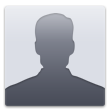 As a Marketing Assistant I provided administrative and clerical support to marketing managers and was responsible for writing sales copy, organizing events, contributing to the annual marketing plan, helping implement and monitor marketing campaigns, handling correspondence and assessing the effectiveness of marketing efforts. As a Marketing Assistant I provided administrative and clerical support to marketing managers and was responsible for writing sales copy, organizing events, contributing to the annual marketing plan, helping implement and monitor marketing campaigns, handling correspondence and assessing the effectiveness of marketing efforts. As a Marketing Assistant I provided administrative and clerical support to marketing managers and was responsible for writing sales copy, organizing events, contributing to the annual marketing plan, helping implement and monitor marketing campaigns, handling correspondence and assessing the effectiveness of marketing efforts. As a Marketing Assistant I provided administrative and clerical support to marketing managers and was responsible for writing sales copy, organizing events, contributing to the annual marketing plan, helping implement and monitor marketing campaigns, handling correspondence and assessing the effectiveness of marketing efforts. As a Marketing Assistant I provided administrative and clerical support to marketing managers and was responsible for writing sales copy, organizing events, contributing to the annual marketing plan, helping implement and monitor marketing campaigns, handling correspondence and assessing the effectiveness of marketing efforts. As a Marketing Assistant I provided administrative and clerical support to marketing managers and was responsible for writing sales copy, organizing events, contributing to the annual marketing plan, helping implement and monitor marketing campaigns, handling correspondence and assessing the effectiveness of marketing efforts. As a Marketing Assistant I provided administrative and clerical support to marketing managers and was responsible for writing sales copy, organizing events, contributing to the annual marketing plan, helping implement and monitor marketing campaigns, handling correspondence and assessing the effectiveness of marketing efforts. As a Marketing Assistant I provided administrative and clerical support to marketing managers and was responsible for writing sales copy, organizing events, contributing to the annual marketing plan, helping implement and monitor marketing campaigns, handling correspondence and assessing the effectiveness of marketing efforts. As a Marketing Assistant I provided administrative and clerical support to marketing managers and was responsible for writing sales copy, organizing events, contributing to the annual marketing plan, helping implement and monitor marketing campaigns, handling correspondence and assessing the effectiveness of marketing efforts. 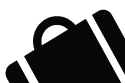 Work ExperienceWork Experience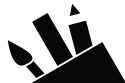 SkillsSkillsSkillsSkillsSkillsSkillsSkillsMarketing DirectorGreat Company	2005 – presentAchieved and maintained the highest facility census for the entire TX region for five consecutive monthsConducted patient assessments utilizing a five-point sales approach including bedside (patient and family), hospitalist, specialist, case management team, and PCPRecruited MD Director to begin development and execution of the Pulmonary programSales and Marketing ManagerJohnson & Jackson 	2001 – 2005Worked with Consumer Marketing on Trade advertising, including the ad art direction and media planning and buyingCreative Brand Marketing Manager for all B2B communication across the News Group propertiesMarketing AssistantJackson Inc.		1999 – 2001Organized and prepared customized, client specific property information packages in response to Requests for ProposalsTracked, collated and maintained inventory of marketing materialsUpdated and maintained various information databases, such as LoopNet and CoStarMarketing DirectorGreat Company	2005 – presentAchieved and maintained the highest facility census for the entire TX region for five consecutive monthsConducted patient assessments utilizing a five-point sales approach including bedside (patient and family), hospitalist, specialist, case management team, and PCPRecruited MD Director to begin development and execution of the Pulmonary programSales and Marketing ManagerJohnson & Jackson 	2001 – 2005Worked with Consumer Marketing on Trade advertising, including the ad art direction and media planning and buyingCreative Brand Marketing Manager for all B2B communication across the News Group propertiesMarketing AssistantJackson Inc.		1999 – 2001Organized and prepared customized, client specific property information packages in response to Requests for ProposalsTracked, collated and maintained inventory of marketing materialsUpdated and maintained various information databases, such as LoopNet and CoStarMarketing DirectorGreat Company	2005 – presentAchieved and maintained the highest facility census for the entire TX region for five consecutive monthsConducted patient assessments utilizing a five-point sales approach including bedside (patient and family), hospitalist, specialist, case management team, and PCPRecruited MD Director to begin development and execution of the Pulmonary programSales and Marketing ManagerJohnson & Jackson 	2001 – 2005Worked with Consumer Marketing on Trade advertising, including the ad art direction and media planning and buyingCreative Brand Marketing Manager for all B2B communication across the News Group propertiesMarketing AssistantJackson Inc.		1999 – 2001Organized and prepared customized, client specific property information packages in response to Requests for ProposalsTracked, collated and maintained inventory of marketing materialsUpdated and maintained various information databases, such as LoopNet and CoStar1-2-3-4-5-6-7-8-9-101-2-3-4-5-6-7-8-9-101-2-3-4-5-6-7-8-9-101-2-3-4-5-6-7-8-9-101-2-3-4-5-6-7-8-9-10Marketing DirectorGreat Company	2005 – presentAchieved and maintained the highest facility census for the entire TX region for five consecutive monthsConducted patient assessments utilizing a five-point sales approach including bedside (patient and family), hospitalist, specialist, case management team, and PCPRecruited MD Director to begin development and execution of the Pulmonary programSales and Marketing ManagerJohnson & Jackson 	2001 – 2005Worked with Consumer Marketing on Trade advertising, including the ad art direction and media planning and buyingCreative Brand Marketing Manager for all B2B communication across the News Group propertiesMarketing AssistantJackson Inc.		1999 – 2001Organized and prepared customized, client specific property information packages in response to Requests for ProposalsTracked, collated and maintained inventory of marketing materialsUpdated and maintained various information databases, such as LoopNet and CoStarMarketing DirectorGreat Company	2005 – presentAchieved and maintained the highest facility census for the entire TX region for five consecutive monthsConducted patient assessments utilizing a five-point sales approach including bedside (patient and family), hospitalist, specialist, case management team, and PCPRecruited MD Director to begin development and execution of the Pulmonary programSales and Marketing ManagerJohnson & Jackson 	2001 – 2005Worked with Consumer Marketing on Trade advertising, including the ad art direction and media planning and buyingCreative Brand Marketing Manager for all B2B communication across the News Group propertiesMarketing AssistantJackson Inc.		1999 – 2001Organized and prepared customized, client specific property information packages in response to Requests for ProposalsTracked, collated and maintained inventory of marketing materialsUpdated and maintained various information databases, such as LoopNet and CoStarMarketing DirectorGreat Company	2005 – presentAchieved and maintained the highest facility census for the entire TX region for five consecutive monthsConducted patient assessments utilizing a five-point sales approach including bedside (patient and family), hospitalist, specialist, case management team, and PCPRecruited MD Director to begin development and execution of the Pulmonary programSales and Marketing ManagerJohnson & Jackson 	2001 – 2005Worked with Consumer Marketing on Trade advertising, including the ad art direction and media planning and buyingCreative Brand Marketing Manager for all B2B communication across the News Group propertiesMarketing AssistantJackson Inc.		1999 – 2001Organized and prepared customized, client specific property information packages in response to Requests for ProposalsTracked, collated and maintained inventory of marketing materialsUpdated and maintained various information databases, such as LoopNet and CoStarInternetInternetInternetMarketing DirectorGreat Company	2005 – presentAchieved and maintained the highest facility census for the entire TX region for five consecutive monthsConducted patient assessments utilizing a five-point sales approach including bedside (patient and family), hospitalist, specialist, case management team, and PCPRecruited MD Director to begin development and execution of the Pulmonary programSales and Marketing ManagerJohnson & Jackson 	2001 – 2005Worked with Consumer Marketing on Trade advertising, including the ad art direction and media planning and buyingCreative Brand Marketing Manager for all B2B communication across the News Group propertiesMarketing AssistantJackson Inc.		1999 – 2001Organized and prepared customized, client specific property information packages in response to Requests for ProposalsTracked, collated and maintained inventory of marketing materialsUpdated and maintained various information databases, such as LoopNet and CoStarMarketing DirectorGreat Company	2005 – presentAchieved and maintained the highest facility census for the entire TX region for five consecutive monthsConducted patient assessments utilizing a five-point sales approach including bedside (patient and family), hospitalist, specialist, case management team, and PCPRecruited MD Director to begin development and execution of the Pulmonary programSales and Marketing ManagerJohnson & Jackson 	2001 – 2005Worked with Consumer Marketing on Trade advertising, including the ad art direction and media planning and buyingCreative Brand Marketing Manager for all B2B communication across the News Group propertiesMarketing AssistantJackson Inc.		1999 – 2001Organized and prepared customized, client specific property information packages in response to Requests for ProposalsTracked, collated and maintained inventory of marketing materialsUpdated and maintained various information databases, such as LoopNet and CoStarMarketing DirectorGreat Company	2005 – presentAchieved and maintained the highest facility census for the entire TX region for five consecutive monthsConducted patient assessments utilizing a five-point sales approach including bedside (patient and family), hospitalist, specialist, case management team, and PCPRecruited MD Director to begin development and execution of the Pulmonary programSales and Marketing ManagerJohnson & Jackson 	2001 – 2005Worked with Consumer Marketing on Trade advertising, including the ad art direction and media planning and buyingCreative Brand Marketing Manager for all B2B communication across the News Group propertiesMarketing AssistantJackson Inc.		1999 – 2001Organized and prepared customized, client specific property information packages in response to Requests for ProposalsTracked, collated and maintained inventory of marketing materialsUpdated and maintained various information databases, such as LoopNet and CoStarMS WordMS WordMS WordMarketing DirectorGreat Company	2005 – presentAchieved and maintained the highest facility census for the entire TX region for five consecutive monthsConducted patient assessments utilizing a five-point sales approach including bedside (patient and family), hospitalist, specialist, case management team, and PCPRecruited MD Director to begin development and execution of the Pulmonary programSales and Marketing ManagerJohnson & Jackson 	2001 – 2005Worked with Consumer Marketing on Trade advertising, including the ad art direction and media planning and buyingCreative Brand Marketing Manager for all B2B communication across the News Group propertiesMarketing AssistantJackson Inc.		1999 – 2001Organized and prepared customized, client specific property information packages in response to Requests for ProposalsTracked, collated and maintained inventory of marketing materialsUpdated and maintained various information databases, such as LoopNet and CoStarMarketing DirectorGreat Company	2005 – presentAchieved and maintained the highest facility census for the entire TX region for five consecutive monthsConducted patient assessments utilizing a five-point sales approach including bedside (patient and family), hospitalist, specialist, case management team, and PCPRecruited MD Director to begin development and execution of the Pulmonary programSales and Marketing ManagerJohnson & Jackson 	2001 – 2005Worked with Consumer Marketing on Trade advertising, including the ad art direction and media planning and buyingCreative Brand Marketing Manager for all B2B communication across the News Group propertiesMarketing AssistantJackson Inc.		1999 – 2001Organized and prepared customized, client specific property information packages in response to Requests for ProposalsTracked, collated and maintained inventory of marketing materialsUpdated and maintained various information databases, such as LoopNet and CoStarMarketing DirectorGreat Company	2005 – presentAchieved and maintained the highest facility census for the entire TX region for five consecutive monthsConducted patient assessments utilizing a five-point sales approach including bedside (patient and family), hospitalist, specialist, case management team, and PCPRecruited MD Director to begin development and execution of the Pulmonary programSales and Marketing ManagerJohnson & Jackson 	2001 – 2005Worked with Consumer Marketing on Trade advertising, including the ad art direction and media planning and buyingCreative Brand Marketing Manager for all B2B communication across the News Group propertiesMarketing AssistantJackson Inc.		1999 – 2001Organized and prepared customized, client specific property information packages in response to Requests for ProposalsTracked, collated and maintained inventory of marketing materialsUpdated and maintained various information databases, such as LoopNet and CoStarExcelExcelExcelMarketing DirectorGreat Company	2005 – presentAchieved and maintained the highest facility census for the entire TX region for five consecutive monthsConducted patient assessments utilizing a five-point sales approach including bedside (patient and family), hospitalist, specialist, case management team, and PCPRecruited MD Director to begin development and execution of the Pulmonary programSales and Marketing ManagerJohnson & Jackson 	2001 – 2005Worked with Consumer Marketing on Trade advertising, including the ad art direction and media planning and buyingCreative Brand Marketing Manager for all B2B communication across the News Group propertiesMarketing AssistantJackson Inc.		1999 – 2001Organized and prepared customized, client specific property information packages in response to Requests for ProposalsTracked, collated and maintained inventory of marketing materialsUpdated and maintained various information databases, such as LoopNet and CoStarMarketing DirectorGreat Company	2005 – presentAchieved and maintained the highest facility census for the entire TX region for five consecutive monthsConducted patient assessments utilizing a five-point sales approach including bedside (patient and family), hospitalist, specialist, case management team, and PCPRecruited MD Director to begin development and execution of the Pulmonary programSales and Marketing ManagerJohnson & Jackson 	2001 – 2005Worked with Consumer Marketing on Trade advertising, including the ad art direction and media planning and buyingCreative Brand Marketing Manager for all B2B communication across the News Group propertiesMarketing AssistantJackson Inc.		1999 – 2001Organized and prepared customized, client specific property information packages in response to Requests for ProposalsTracked, collated and maintained inventory of marketing materialsUpdated and maintained various information databases, such as LoopNet and CoStarMarketing DirectorGreat Company	2005 – presentAchieved and maintained the highest facility census for the entire TX region for five consecutive monthsConducted patient assessments utilizing a five-point sales approach including bedside (patient and family), hospitalist, specialist, case management team, and PCPRecruited MD Director to begin development and execution of the Pulmonary programSales and Marketing ManagerJohnson & Jackson 	2001 – 2005Worked with Consumer Marketing on Trade advertising, including the ad art direction and media planning and buyingCreative Brand Marketing Manager for all B2B communication across the News Group propertiesMarketing AssistantJackson Inc.		1999 – 2001Organized and prepared customized, client specific property information packages in response to Requests for ProposalsTracked, collated and maintained inventory of marketing materialsUpdated and maintained various information databases, such as LoopNet and CoStarPowerPointPowerPointPowerPointMarketing DirectorGreat Company	2005 – presentAchieved and maintained the highest facility census for the entire TX region for five consecutive monthsConducted patient assessments utilizing a five-point sales approach including bedside (patient and family), hospitalist, specialist, case management team, and PCPRecruited MD Director to begin development and execution of the Pulmonary programSales and Marketing ManagerJohnson & Jackson 	2001 – 2005Worked with Consumer Marketing on Trade advertising, including the ad art direction and media planning and buyingCreative Brand Marketing Manager for all B2B communication across the News Group propertiesMarketing AssistantJackson Inc.		1999 – 2001Organized and prepared customized, client specific property information packages in response to Requests for ProposalsTracked, collated and maintained inventory of marketing materialsUpdated and maintained various information databases, such as LoopNet and CoStarMarketing DirectorGreat Company	2005 – presentAchieved and maintained the highest facility census for the entire TX region for five consecutive monthsConducted patient assessments utilizing a five-point sales approach including bedside (patient and family), hospitalist, specialist, case management team, and PCPRecruited MD Director to begin development and execution of the Pulmonary programSales and Marketing ManagerJohnson & Jackson 	2001 – 2005Worked with Consumer Marketing on Trade advertising, including the ad art direction and media planning and buyingCreative Brand Marketing Manager for all B2B communication across the News Group propertiesMarketing AssistantJackson Inc.		1999 – 2001Organized and prepared customized, client specific property information packages in response to Requests for ProposalsTracked, collated and maintained inventory of marketing materialsUpdated and maintained various information databases, such as LoopNet and CoStarMarketing DirectorGreat Company	2005 – presentAchieved and maintained the highest facility census for the entire TX region for five consecutive monthsConducted patient assessments utilizing a five-point sales approach including bedside (patient and family), hospitalist, specialist, case management team, and PCPRecruited MD Director to begin development and execution of the Pulmonary programSales and Marketing ManagerJohnson & Jackson 	2001 – 2005Worked with Consumer Marketing on Trade advertising, including the ad art direction and media planning and buyingCreative Brand Marketing Manager for all B2B communication across the News Group propertiesMarketing AssistantJackson Inc.		1999 – 2001Organized and prepared customized, client specific property information packages in response to Requests for ProposalsTracked, collated and maintained inventory of marketing materialsUpdated and maintained various information databases, such as LoopNet and CoStarMarketing DirectorGreat Company	2005 – presentAchieved and maintained the highest facility census for the entire TX region for five consecutive monthsConducted patient assessments utilizing a five-point sales approach including bedside (patient and family), hospitalist, specialist, case management team, and PCPRecruited MD Director to begin development and execution of the Pulmonary programSales and Marketing ManagerJohnson & Jackson 	2001 – 2005Worked with Consumer Marketing on Trade advertising, including the ad art direction and media planning and buyingCreative Brand Marketing Manager for all B2B communication across the News Group propertiesMarketing AssistantJackson Inc.		1999 – 2001Organized and prepared customized, client specific property information packages in response to Requests for ProposalsTracked, collated and maintained inventory of marketing materialsUpdated and maintained various information databases, such as LoopNet and CoStarMarketing DirectorGreat Company	2005 – presentAchieved and maintained the highest facility census for the entire TX region for five consecutive monthsConducted patient assessments utilizing a five-point sales approach including bedside (patient and family), hospitalist, specialist, case management team, and PCPRecruited MD Director to begin development and execution of the Pulmonary programSales and Marketing ManagerJohnson & Jackson 	2001 – 2005Worked with Consumer Marketing on Trade advertising, including the ad art direction and media planning and buyingCreative Brand Marketing Manager for all B2B communication across the News Group propertiesMarketing AssistantJackson Inc.		1999 – 2001Organized and prepared customized, client specific property information packages in response to Requests for ProposalsTracked, collated and maintained inventory of marketing materialsUpdated and maintained various information databases, such as LoopNet and CoStarMarketing DirectorGreat Company	2005 – presentAchieved and maintained the highest facility census for the entire TX region for five consecutive monthsConducted patient assessments utilizing a five-point sales approach including bedside (patient and family), hospitalist, specialist, case management team, and PCPRecruited MD Director to begin development and execution of the Pulmonary programSales and Marketing ManagerJohnson & Jackson 	2001 – 2005Worked with Consumer Marketing on Trade advertising, including the ad art direction and media planning and buyingCreative Brand Marketing Manager for all B2B communication across the News Group propertiesMarketing AssistantJackson Inc.		1999 – 2001Organized and prepared customized, client specific property information packages in response to Requests for ProposalsTracked, collated and maintained inventory of marketing materialsUpdated and maintained various information databases, such as LoopNet and CoStar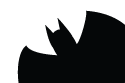 StrengthStrengthStrengthStrengthStrengthStrengthStrengthMarketing DirectorGreat Company	2005 – presentAchieved and maintained the highest facility census for the entire TX region for five consecutive monthsConducted patient assessments utilizing a five-point sales approach including bedside (patient and family), hospitalist, specialist, case management team, and PCPRecruited MD Director to begin development and execution of the Pulmonary programSales and Marketing ManagerJohnson & Jackson 	2001 – 2005Worked with Consumer Marketing on Trade advertising, including the ad art direction and media planning and buyingCreative Brand Marketing Manager for all B2B communication across the News Group propertiesMarketing AssistantJackson Inc.		1999 – 2001Organized and prepared customized, client specific property information packages in response to Requests for ProposalsTracked, collated and maintained inventory of marketing materialsUpdated and maintained various information databases, such as LoopNet and CoStarMarketing DirectorGreat Company	2005 – presentAchieved and maintained the highest facility census for the entire TX region for five consecutive monthsConducted patient assessments utilizing a five-point sales approach including bedside (patient and family), hospitalist, specialist, case management team, and PCPRecruited MD Director to begin development and execution of the Pulmonary programSales and Marketing ManagerJohnson & Jackson 	2001 – 2005Worked with Consumer Marketing on Trade advertising, including the ad art direction and media planning and buyingCreative Brand Marketing Manager for all B2B communication across the News Group propertiesMarketing AssistantJackson Inc.		1999 – 2001Organized and prepared customized, client specific property information packages in response to Requests for ProposalsTracked, collated and maintained inventory of marketing materialsUpdated and maintained various information databases, such as LoopNet and CoStarMarketing DirectorGreat Company	2005 – presentAchieved and maintained the highest facility census for the entire TX region for five consecutive monthsConducted patient assessments utilizing a five-point sales approach including bedside (patient and family), hospitalist, specialist, case management team, and PCPRecruited MD Director to begin development and execution of the Pulmonary programSales and Marketing ManagerJohnson & Jackson 	2001 – 2005Worked with Consumer Marketing on Trade advertising, including the ad art direction and media planning and buyingCreative Brand Marketing Manager for all B2B communication across the News Group propertiesMarketing AssistantJackson Inc.		1999 – 2001Organized and prepared customized, client specific property information packages in response to Requests for ProposalsTracked, collated and maintained inventory of marketing materialsUpdated and maintained various information databases, such as LoopNet and CoStar1-2-3-4-5-6-7-8-9-101-2-3-4-5-6-7-8-9-101-2-3-4-5-6-7-8-9-101-2-3-4-5-6-7-8-9-10Marketing DirectorGreat Company	2005 – presentAchieved and maintained the highest facility census for the entire TX region for five consecutive monthsConducted patient assessments utilizing a five-point sales approach including bedside (patient and family), hospitalist, specialist, case management team, and PCPRecruited MD Director to begin development and execution of the Pulmonary programSales and Marketing ManagerJohnson & Jackson 	2001 – 2005Worked with Consumer Marketing on Trade advertising, including the ad art direction and media planning and buyingCreative Brand Marketing Manager for all B2B communication across the News Group propertiesMarketing AssistantJackson Inc.		1999 – 2001Organized and prepared customized, client specific property information packages in response to Requests for ProposalsTracked, collated and maintained inventory of marketing materialsUpdated and maintained various information databases, such as LoopNet and CoStarMarketing DirectorGreat Company	2005 – presentAchieved and maintained the highest facility census for the entire TX region for five consecutive monthsConducted patient assessments utilizing a five-point sales approach including bedside (patient and family), hospitalist, specialist, case management team, and PCPRecruited MD Director to begin development and execution of the Pulmonary programSales and Marketing ManagerJohnson & Jackson 	2001 – 2005Worked with Consumer Marketing on Trade advertising, including the ad art direction and media planning and buyingCreative Brand Marketing Manager for all B2B communication across the News Group propertiesMarketing AssistantJackson Inc.		1999 – 2001Organized and prepared customized, client specific property information packages in response to Requests for ProposalsTracked, collated and maintained inventory of marketing materialsUpdated and maintained various information databases, such as LoopNet and CoStarMarketing DirectorGreat Company	2005 – presentAchieved and maintained the highest facility census for the entire TX region for five consecutive monthsConducted patient assessments utilizing a five-point sales approach including bedside (patient and family), hospitalist, specialist, case management team, and PCPRecruited MD Director to begin development and execution of the Pulmonary programSales and Marketing ManagerJohnson & Jackson 	2001 – 2005Worked with Consumer Marketing on Trade advertising, including the ad art direction and media planning and buyingCreative Brand Marketing Manager for all B2B communication across the News Group propertiesMarketing AssistantJackson Inc.		1999 – 2001Organized and prepared customized, client specific property information packages in response to Requests for ProposalsTracked, collated and maintained inventory of marketing materialsUpdated and maintained various information databases, such as LoopNet and CoStarLeadershipLeadershipLeadershipLeadershipMarketing DirectorGreat Company	2005 – presentAchieved and maintained the highest facility census for the entire TX region for five consecutive monthsConducted patient assessments utilizing a five-point sales approach including bedside (patient and family), hospitalist, specialist, case management team, and PCPRecruited MD Director to begin development and execution of the Pulmonary programSales and Marketing ManagerJohnson & Jackson 	2001 – 2005Worked with Consumer Marketing on Trade advertising, including the ad art direction and media planning and buyingCreative Brand Marketing Manager for all B2B communication across the News Group propertiesMarketing AssistantJackson Inc.		1999 – 2001Organized and prepared customized, client specific property information packages in response to Requests for ProposalsTracked, collated and maintained inventory of marketing materialsUpdated and maintained various information databases, such as LoopNet and CoStarMarketing DirectorGreat Company	2005 – presentAchieved and maintained the highest facility census for the entire TX region for five consecutive monthsConducted patient assessments utilizing a five-point sales approach including bedside (patient and family), hospitalist, specialist, case management team, and PCPRecruited MD Director to begin development and execution of the Pulmonary programSales and Marketing ManagerJohnson & Jackson 	2001 – 2005Worked with Consumer Marketing on Trade advertising, including the ad art direction and media planning and buyingCreative Brand Marketing Manager for all B2B communication across the News Group propertiesMarketing AssistantJackson Inc.		1999 – 2001Organized and prepared customized, client specific property information packages in response to Requests for ProposalsTracked, collated and maintained inventory of marketing materialsUpdated and maintained various information databases, such as LoopNet and CoStarMarketing DirectorGreat Company	2005 – presentAchieved and maintained the highest facility census for the entire TX region for five consecutive monthsConducted patient assessments utilizing a five-point sales approach including bedside (patient and family), hospitalist, specialist, case management team, and PCPRecruited MD Director to begin development and execution of the Pulmonary programSales and Marketing ManagerJohnson & Jackson 	2001 – 2005Worked with Consumer Marketing on Trade advertising, including the ad art direction and media planning and buyingCreative Brand Marketing Manager for all B2B communication across the News Group propertiesMarketing AssistantJackson Inc.		1999 – 2001Organized and prepared customized, client specific property information packages in response to Requests for ProposalsTracked, collated and maintained inventory of marketing materialsUpdated and maintained various information databases, such as LoopNet and CoStarCommunicationCommunicationCommunicationCommunicationMarketing DirectorGreat Company	2005 – presentAchieved and maintained the highest facility census for the entire TX region for five consecutive monthsConducted patient assessments utilizing a five-point sales approach including bedside (patient and family), hospitalist, specialist, case management team, and PCPRecruited MD Director to begin development and execution of the Pulmonary programSales and Marketing ManagerJohnson & Jackson 	2001 – 2005Worked with Consumer Marketing on Trade advertising, including the ad art direction and media planning and buyingCreative Brand Marketing Manager for all B2B communication across the News Group propertiesMarketing AssistantJackson Inc.		1999 – 2001Organized and prepared customized, client specific property information packages in response to Requests for ProposalsTracked, collated and maintained inventory of marketing materialsUpdated and maintained various information databases, such as LoopNet and CoStarMarketing DirectorGreat Company	2005 – presentAchieved and maintained the highest facility census for the entire TX region for five consecutive monthsConducted patient assessments utilizing a five-point sales approach including bedside (patient and family), hospitalist, specialist, case management team, and PCPRecruited MD Director to begin development and execution of the Pulmonary programSales and Marketing ManagerJohnson & Jackson 	2001 – 2005Worked with Consumer Marketing on Trade advertising, including the ad art direction and media planning and buyingCreative Brand Marketing Manager for all B2B communication across the News Group propertiesMarketing AssistantJackson Inc.		1999 – 2001Organized and prepared customized, client specific property information packages in response to Requests for ProposalsTracked, collated and maintained inventory of marketing materialsUpdated and maintained various information databases, such as LoopNet and CoStarMarketing DirectorGreat Company	2005 – presentAchieved and maintained the highest facility census for the entire TX region for five consecutive monthsConducted patient assessments utilizing a five-point sales approach including bedside (patient and family), hospitalist, specialist, case management team, and PCPRecruited MD Director to begin development and execution of the Pulmonary programSales and Marketing ManagerJohnson & Jackson 	2001 – 2005Worked with Consumer Marketing on Trade advertising, including the ad art direction and media planning and buyingCreative Brand Marketing Manager for all B2B communication across the News Group propertiesMarketing AssistantJackson Inc.		1999 – 2001Organized and prepared customized, client specific property information packages in response to Requests for ProposalsTracked, collated and maintained inventory of marketing materialsUpdated and maintained various information databases, such as LoopNet and CoStarTeam PlayerTeam PlayerTeam PlayerTeam PlayerMarketing DirectorGreat Company	2005 – presentAchieved and maintained the highest facility census for the entire TX region for five consecutive monthsConducted patient assessments utilizing a five-point sales approach including bedside (patient and family), hospitalist, specialist, case management team, and PCPRecruited MD Director to begin development and execution of the Pulmonary programSales and Marketing ManagerJohnson & Jackson 	2001 – 2005Worked with Consumer Marketing on Trade advertising, including the ad art direction and media planning and buyingCreative Brand Marketing Manager for all B2B communication across the News Group propertiesMarketing AssistantJackson Inc.		1999 – 2001Organized and prepared customized, client specific property information packages in response to Requests for ProposalsTracked, collated and maintained inventory of marketing materialsUpdated and maintained various information databases, such as LoopNet and CoStarMarketing DirectorGreat Company	2005 – presentAchieved and maintained the highest facility census for the entire TX region for five consecutive monthsConducted patient assessments utilizing a five-point sales approach including bedside (patient and family), hospitalist, specialist, case management team, and PCPRecruited MD Director to begin development and execution of the Pulmonary programSales and Marketing ManagerJohnson & Jackson 	2001 – 2005Worked with Consumer Marketing on Trade advertising, including the ad art direction and media planning and buyingCreative Brand Marketing Manager for all B2B communication across the News Group propertiesMarketing AssistantJackson Inc.		1999 – 2001Organized and prepared customized, client specific property information packages in response to Requests for ProposalsTracked, collated and maintained inventory of marketing materialsUpdated and maintained various information databases, such as LoopNet and CoStarMarketing DirectorGreat Company	2005 – presentAchieved and maintained the highest facility census for the entire TX region for five consecutive monthsConducted patient assessments utilizing a five-point sales approach including bedside (patient and family), hospitalist, specialist, case management team, and PCPRecruited MD Director to begin development and execution of the Pulmonary programSales and Marketing ManagerJohnson & Jackson 	2001 – 2005Worked with Consumer Marketing on Trade advertising, including the ad art direction and media planning and buyingCreative Brand Marketing Manager for all B2B communication across the News Group propertiesMarketing AssistantJackson Inc.		1999 – 2001Organized and prepared customized, client specific property information packages in response to Requests for ProposalsTracked, collated and maintained inventory of marketing materialsUpdated and maintained various information databases, such as LoopNet and CoStarCreativityCreativityCreativityCreativityMarketing DirectorGreat Company	2005 – presentAchieved and maintained the highest facility census for the entire TX region for five consecutive monthsConducted patient assessments utilizing a five-point sales approach including bedside (patient and family), hospitalist, specialist, case management team, and PCPRecruited MD Director to begin development and execution of the Pulmonary programSales and Marketing ManagerJohnson & Jackson 	2001 – 2005Worked with Consumer Marketing on Trade advertising, including the ad art direction and media planning and buyingCreative Brand Marketing Manager for all B2B communication across the News Group propertiesMarketing AssistantJackson Inc.		1999 – 2001Organized and prepared customized, client specific property information packages in response to Requests for ProposalsTracked, collated and maintained inventory of marketing materialsUpdated and maintained various information databases, such as LoopNet and CoStarMarketing DirectorGreat Company	2005 – presentAchieved and maintained the highest facility census for the entire TX region for five consecutive monthsConducted patient assessments utilizing a five-point sales approach including bedside (patient and family), hospitalist, specialist, case management team, and PCPRecruited MD Director to begin development and execution of the Pulmonary programSales and Marketing ManagerJohnson & Jackson 	2001 – 2005Worked with Consumer Marketing on Trade advertising, including the ad art direction and media planning and buyingCreative Brand Marketing Manager for all B2B communication across the News Group propertiesMarketing AssistantJackson Inc.		1999 – 2001Organized and prepared customized, client specific property information packages in response to Requests for ProposalsTracked, collated and maintained inventory of marketing materialsUpdated and maintained various information databases, such as LoopNet and CoStarMarketing DirectorGreat Company	2005 – presentAchieved and maintained the highest facility census for the entire TX region for five consecutive monthsConducted patient assessments utilizing a five-point sales approach including bedside (patient and family), hospitalist, specialist, case management team, and PCPRecruited MD Director to begin development and execution of the Pulmonary programSales and Marketing ManagerJohnson & Jackson 	2001 – 2005Worked with Consumer Marketing on Trade advertising, including the ad art direction and media planning and buyingCreative Brand Marketing Manager for all B2B communication across the News Group propertiesMarketing AssistantJackson Inc.		1999 – 2001Organized and prepared customized, client specific property information packages in response to Requests for ProposalsTracked, collated and maintained inventory of marketing materialsUpdated and maintained various information databases, such as LoopNet and CoStar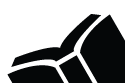 EducationEducation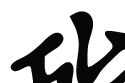 LanguagesLanguagesLanguagesLanguagesLanguagesLanguagesMaster’s in MarketingOrlando State University	2010 – 2012GPA: 3.7Bachelor’s in Business.                                                          2006 – 2010Orlando State UniversityMaster’s in MarketingOrlando State University	2010 – 2012GPA: 3.7Bachelor’s in Business.                                                          2006 – 2010Orlando State UniversityMaster’s in MarketingOrlando State University	2010 – 2012GPA: 3.7Bachelor’s in Business.                                                          2006 – 2010Orlando State UniversityReadingSpeakingWrittenMaster’s in MarketingOrlando State University	2010 – 2012GPA: 3.7Bachelor’s in Business.                                                          2006 – 2010Orlando State UniversityMaster’s in MarketingOrlando State University	2010 – 2012GPA: 3.7Bachelor’s in Business.                                                          2006 – 2010Orlando State UniversityMaster’s in MarketingOrlando State University	2010 – 2012GPA: 3.7Bachelor’s in Business.                                                          2006 – 2010Orlando State UniversityEnglishEnglishEnglishEnglishEnglishAAAMaster’s in MarketingOrlando State University	2010 – 2012GPA: 3.7Bachelor’s in Business.                                                          2006 – 2010Orlando State UniversityMaster’s in MarketingOrlando State University	2010 – 2012GPA: 3.7Bachelor’s in Business.                                                          2006 – 2010Orlando State UniversityMaster’s in MarketingOrlando State University	2010 – 2012GPA: 3.7Bachelor’s in Business.                                                          2006 – 2010Orlando State UniversitySpanishSpanishSpanishSpanishSpanishAABMaster’s in MarketingOrlando State University	2010 – 2012GPA: 3.7Bachelor’s in Business.                                                          2006 – 2010Orlando State UniversityMaster’s in MarketingOrlando State University	2010 – 2012GPA: 3.7Bachelor’s in Business.                                                          2006 – 2010Orlando State UniversityMaster’s in MarketingOrlando State University	2010 – 2012GPA: 3.7Bachelor’s in Business.                                                          2006 – 2010Orlando State UniversityFrenchFrenchFrenchFrenchFrenchACBMaster’s in MarketingOrlando State University	2010 – 2012GPA: 3.7Bachelor’s in Business.                                                          2006 – 2010Orlando State UniversityMaster’s in MarketingOrlando State University	2010 – 2012GPA: 3.7Bachelor’s in Business.                                                          2006 – 2010Orlando State UniversityMaster’s in MarketingOrlando State University	2010 – 2012GPA: 3.7Bachelor’s in Business.                                                          2006 – 2010Orlando State University